Drug nameCategoryUseMOADoseMethod of administrationSide EffectsWithdrawal timesPrecautionsDufaloxacin 10% ( Enrofloxacin)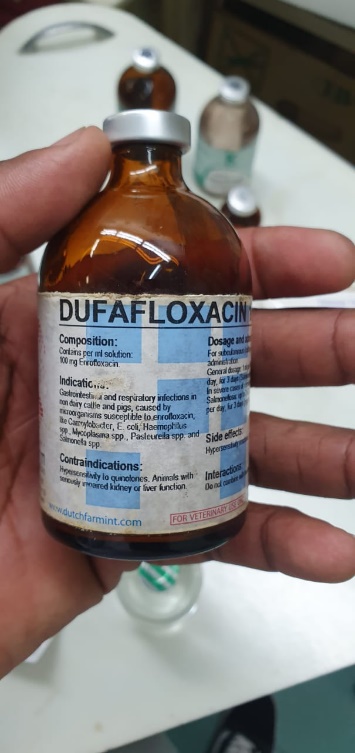 Antibiotics, quinolones elafloxacin is used to treat acute bacterial skin and skin structure infections caused by designated susceptible bacteria.Susceptible bacteria are:Gram-positive organisms: Staphylococcus aureus (including methicillin-resistant [MRSA] and methicillin-susceptible [MSSA] isolates), Staphylococcus haemolyticus, Staphylococcus lugdunensis, Streptococcus agalactiae, Streptococcus anginosus group, Streptococcus pyogenes, and Enterococcus faecalisGram-negative organisms: Escherichia coli, Enterobacter cloacae, Klebsiella pneumoniae, and Pseudomonas aeruginosa.It has not been tested in pregnant women.Gastrointestinal and respiratory infections such as pasteurellosis, mycoplasmosis, colibacillosis, colisepticemia and salmonellosis in non-dairy cattle and swine. Secondary bacterial infections during the course of viral disease, such as bovine respiratory disease complex.1 ml per 40 kg body weight per day for 3 days In severe cases of respiratory infections and salmonellosisup to 2 ml per 40 kg body weight per day for 3 days (swine) or 5 days (cattle) Do not use in animals producing milk for human consumption.subcutaneous (cattle) or intramuscular (swine) administrationHypersensitivity to quinolones, severe renal or hepatic impairment. Injection site reactionsMeat (cattle and swine): 10 days Milk (cattle): 4 days It is recommended that the susceptibility of the causative microorganisms is established before treatment is commenced. 